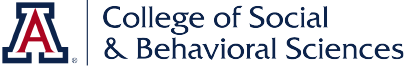 Guidelines for MSS Transactions*No need for an attachment for students (undergrad or grad) graduating from UA. Comment on transaction should indicate this.Position DistributionMake sure to enter the correct effective date. Choose “Clone from Existing Distribution”.Can’t do retroactive position distributions.  For retroactive changes a SET is needed.Fund the position before the new hire or job change transaction.Remove salary suspense account from GA positions.If using undergraduate online account identify whether Engagement, Gen Ed Academy, or Online Program. Must match approved online budget.  Include semester and course number.If using temp teaching account include the course number.Position ManagementCreate/modify the position in time to do the position distribution, and eventually the hire or job change.Correct the time approver and supervisor if necessary.Answer all the security questions if necessary.Grad NOAReview contract for accuracy before sending to graduate student.If errors, withdraw the contract, make corrections in the system, and generate a new one.Follow up on unaccepted contracts.Withdraw unaccepted contracts towards the end of the academic year.ContractReview the contract for accuracy before sending to employee.If errors, withdraw the contract, make corrections in the system, and request a new one from college.Follow up on unaccepted contracts.Withdraw unaccepted contracts towards the end of the fiscal year.New HireCorrect position distribution must be approved before submitting new hire transaction.Letter of offer needs to be attached, as well as applicable (what was required in job posting) application materials.Letter of offer information needs to match the transaction information.Provide a comment explaining special circumstances with the hire. Such as: Late hires, contract adjustments, funding irregularities, unusual job description or title, etc.I-9Employee must complete Section 1 at the time of hire or by first day of employment.Ensure employee fills out section clearly (paper I-9), properly and completely.Social Security numbers are necessary as we participate in the E-Verify program.Employee must show ID(s) within 3 business days of start date.Examine documentation to ensure it is the employee.When making photo copies of identification, make sure they are legible, and can be recopied (if not, provide 2 copies of original). Expired documentation is not acceptable.Job ChangeCorrect position distribution must be approved before submitting the transaction.Make sure to choose the correct action (position life cycle vs. position/assignment change).Payment RequestMust attach a copy of the OPS, supplemental compensation form, or offer letter.“Takes effect on” date should be the start date of the missed pay period.These should be avoided by submitting original transaction in a timely manner, and not be used as a common form of payment.TerminationUse job ended instead of voluntary resignation for students graduating.  No attachment required.All voluntary resignations must have an attachment from the employee.Title ManagementMake sure the priority of titles is correct.  For tenure track faculty, the faculty title is first (i.e. Assistant/Associate/Full Professor).Regents’, Associate Director, courtesy titles, etc. are secondary.Offer ProposalSave first until Dean’s office gives ok to submit after review.The commitments tab should match the commitment sheet.Funding sources need to be identified correctly.A position needs to be created/edited before submitting offer proposal.If partner required for this hire, include information in “other personnel” section.TransactionAttachmentCommentPosition DistributionNo attachment neededWhy is there a need to change the distribution?Position ManagementNo attachment neededWhy do you need to create/modify a position?New HireOffer letter & application materialsExplain special circumstances (see below)Job ChangeMemo/Letter with approval of employment changeWhy is there a need for a job change for employee?Grad ReappointmentOffer letterWhy is student being reappointed?Payment RequestOPS, supp. Comp., or offer letterWhy wasn’t employee paid through regular payroll?Termination*Resignation/retirement/dismissal letter or agreementWhy is employee being terminated?Title ManagementMemo/Letter with approved title changeWhy is there a need for a title change?Offer ProposalsOffer letter/commitment sheet/application materialsNo comment necessary